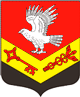 Муниципальное образование«ЗАНЕВСКОЕ ГОРОДСКОЕ ПОСЕЛЕНИЕ»Всеволожского муниципального района Ленинградской областиАДМИНИСТРАЦИЯПОСТАНОВЛЕНИЕ17.04.2023	№ 328д. ЗаневкаО создании комиссии по выявлению брошенных, разукомплектованных, бесхозяйных транспортных средств на территории МО «Заневское городское поселение»В соответствии с Федеральными законами от 06.10.2003 № 131-ФЗ «Об общих принципах организации местного самоуправления в Российской Федерации», от 10.12.1995 № 196-ФЗ «О безопасности дорожного движения», уставом муниципального образования «Заневское городское поселение» Всеволожского муниципального района Ленинградской области, решением совета депутатов МО «Заневское городское поселение» 
от 24.11.2020 № 72 «Об утверждении Порядка выявления, перемещения, хранения, утилизации брошенных, разукомплектованных, бесхозных транспортных средств на территории МО «Заневское городское поселение», в целях благоустройства территории МО «Заневское городское поселение», освобождения ее от бесхозяйного, брошенного, разукомплектованного автотранспорта, устранения помех движению транспорта и пешеходов, облегчения механизированной уборки улиц и дворовых территорий, администрация муниципального образования «Заневское городское поселение» Всеволожского муниципального района Ленинградской областиПОСТАНОВЛЯЕТ: Создать комиссию по выявлению брошенных, разукомплектованных, бесхозяйных транспортных средств на территории муниципального образования «Заневское городское поселение» Всеволожского муниципального района Ленинградской области (далее – Комиссия), и утвердить ее состав согласно приложению.Признать утратившим силу постановление администрации 
МО «Заневское городское поселение» от 04.10.2018 № 607 «О создании комиссии по выявлению брошенных, разукомплектованных, бесхозяйных транспортных средств на территории МО «Заневское городское поселение».Уполномочить членов Комиссии на право составления и подписания актов осмотра брошенных (бесхозяйных) транспортных средств, подписания извещений владельцам транспортных средств о перемещении транспортных средств в места, предназначенные для ремонта, хранения или стоянки транспортных средств, составления и подписания актов приема – передачи транспортных средств для помещения на специализированную стоянку.Комиссии в своей деятельности руководствоваться решением совета депутатов МО «Заневское городское поселение» от 24.11.2020 № 72 «Об утверждении Порядка выявления, перемещения, хранения, утилизации брошенных, разукомплектованных, бесхозных транспортных средств на территории МО «Заневское городское поселение».Настоящее постановление вступает в силу со дня его подписания.Настоящее постановление опубликовать в газете «Заневский вестник»   и разместить на официальном сайте муниципального образования http://www.zanevkaorg.ru.Контроль за исполнением настоящего постановления возложить на заместителя главы администрации по ЖКХ и благоустройству МО «Заневское городское поселение» Гречица В.В.Глава администрации								А.В. ГердийПриложениеУТВЕРЖДЕНпостановлением администрацииМО «Заневское городское поселение»от  17.04.2023  №  328Состав комиссиипо выявлению брошенных разукомплектованных, бесхозяйных транспортных средств на территории муниципального образования «Заневское городское поселение» Всеволожского муниципального района Ленинградской областиМусин 					- начальник отдела дорожного хозяйства Александр	 Валерьевич		 и благоустройства администрации,                                                               председатель комиссииКаплин				           - ведущий специалист отдела дорожного Сергей Валерьевич	 хозяйства и благоустройства администрации,                                                              секретарь комиссииЧлены комиссии:Фокина					- ведущий специалист юридическогоМария Геннадьевна			отдела администрацииМищанчук					- ведущий специалист сектора ГО и ЧС, Олег Иванович			            ВУС администрации Иванов			                   - ведущий специалист отдела контроля  Михаил Михайлович	и развития потребительского рынка муниципального казенного учреждения «Центр оказания услуг» (по согласованию)